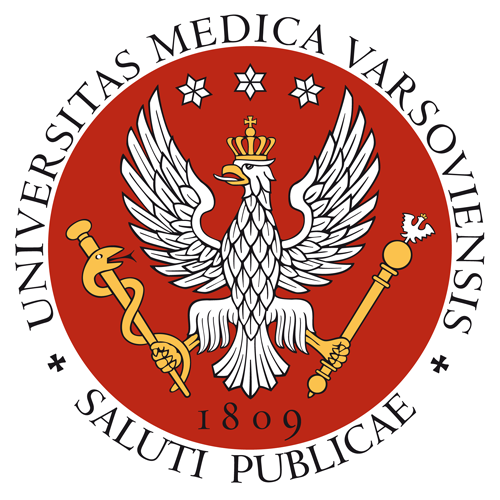 Signature of the person responsible for the syllabusSignature of the Head of the UnitImprintImprintImprintImprintImprintImprintImprintImprintImprintImprintImprintFaculty name:Faculty name:Faculty name:Faculty name:Faculty name:Faculty of Medicine and DentistryFaculty of Medicine and DentistryFaculty of Medicine and DentistryFaculty of Medicine and DentistryFaculty of Medicine and DentistryFaculty of Medicine and DentistryEducation program (field of study, level and educational profile, form of studies, e.g., Public Health, 1st level studies, practical profile, full time):Education program (field of study, level and educational profile, form of studies, e.g., Public Health, 1st level studies, practical profile, full time):Education program (field of study, level and educational profile, form of studies, e.g., Public Health, 1st level studies, practical profile, full time):Education program (field of study, level and educational profile, form of studies, e.g., Public Health, 1st level studies, practical profile, full time):Education program (field of study, level and educational profile, form of studies, e.g., Public Health, 1st level studies, practical profile, full time):English Dentistry Division, full-timeEnglish Dentistry Division, full-timeEnglish Dentistry Division, full-timeEnglish Dentistry Division, full-timeEnglish Dentistry Division, full-timeEnglish Dentistry Division, full-timeAcademic year:Academic year:Academic year:Academic year:Academic year:2019-20202019-20202019-20202019-20202019-20202019-2020Module/subject name:Module/subject name:Module/subject name:Module/subject name:Module/subject name:Current trends in endodontic treatmentCurrent trends in endodontic treatmentCurrent trends in endodontic treatmentCurrent trends in endodontic treatmentCurrent trends in endodontic treatmentCurrent trends in endodontic treatmentSubject code (from the Pensum system):Subject code (from the Pensum system):Subject code (from the Pensum system):Subject code (from the Pensum system):Subject code (from the Pensum system):Educational units:Educational units:Educational units:Educational units:Educational units:Department of Conservative Dentistry and Endodontics, Binieckiego Str. 6, sekretariat.zachowawcza @wum.edu.plDepartment of Conservative Dentistry and Endodontics, Binieckiego Str. 6, sekretariat.zachowawcza @wum.edu.plDepartment of Conservative Dentistry and Endodontics, Binieckiego Str. 6, sekretariat.zachowawcza @wum.edu.plDepartment of Conservative Dentistry and Endodontics, Binieckiego Str. 6, sekretariat.zachowawcza @wum.edu.plDepartment of Conservative Dentistry and Endodontics, Binieckiego Str. 6, sekretariat.zachowawcza @wum.edu.plDepartment of Conservative Dentistry and Endodontics, Binieckiego Str. 6, sekretariat.zachowawcza @wum.edu.plHead of the unit/s:Head of the unit/s:Head of the unit/s:Head of the unit/s:Head of the unit/s:drr hab. n. med.  Agnieszka Mielczarekdrr hab. n. med.  Agnieszka Mielczarekdrr hab. n. med.  Agnieszka Mielczarekdrr hab. n. med.  Agnieszka Mielczarekdrr hab. n. med.  Agnieszka Mielczarekdrr hab. n. med.  Agnieszka MielczarekStudy year (the year during which the respective subject is taught):Study year (the year during which the respective subject is taught):Study year (the year during which the respective subject is taught):Study year (the year during which the respective subject is taught):Study year (the year during which the respective subject is taught):IVIVIVIVIVIVStudy semester (the semester during which the respective subject is taught):Study semester (the semester during which the respective subject is taught):Study semester (the semester during which the respective subject is taught):Study semester (the semester during which the respective subject is taught):Study semester (the semester during which the respective subject is taught):888888Module/subject type (basic, corresponding to the field of study, optional):Module/subject type (basic, corresponding to the field of study, optional):Module/subject type (basic, corresponding to the field of study, optional):Module/subject type (basic, corresponding to the field of study, optional):Module/subject type (basic, corresponding to the field of study, optional):facultativefacultativefacultativefacultativefacultativefacultativeTeachers (names and surnames and degrees of all academic teachers of respective subjects):Teachers (names and surnames and degrees of all academic teachers of respective subjects):Teachers (names and surnames and degrees of all academic teachers of respective subjects):Teachers (names and surnames and degrees of all academic teachers of respective subjects):Teachers (names and surnames and degrees of all academic teachers of respective subjects):dr hab. n. med. Agnieszka Mielczarek, lek. dent.  Zdzisław Annusewicz, lek. dent. Marcin Aluchna, lek.dent Wioletta Bielas, dr n. med. Aniela Brodzikowska, lek.dent. Tomasz Gajewski, dr hab. n. med. Ewa Iwanicka-Grzegorek, lek. dent. Aleksandra Hajdo, lek. dent. Karolina Kowalczyk, lek. dent. Anna Kwiatkowska, dr hab. n. med. Bogna Marchlewska, lek. dent Milena Marcinkowska-Ziemak, lek. dent. Anna Niedziela –Hejmej, lek. dent. Iwona Raczycka, lek. dent. Joanna Rudnicka, dr n. med. Ewa Rusyan, lek. dent. Jarosław Witecki, Zawadziński, lek. dent. Aneta Zduniakdr hab. n. med. Agnieszka Mielczarek, lek. dent.  Zdzisław Annusewicz, lek. dent. Marcin Aluchna, lek.dent Wioletta Bielas, dr n. med. Aniela Brodzikowska, lek.dent. Tomasz Gajewski, dr hab. n. med. Ewa Iwanicka-Grzegorek, lek. dent. Aleksandra Hajdo, lek. dent. Karolina Kowalczyk, lek. dent. Anna Kwiatkowska, dr hab. n. med. Bogna Marchlewska, lek. dent Milena Marcinkowska-Ziemak, lek. dent. Anna Niedziela –Hejmej, lek. dent. Iwona Raczycka, lek. dent. Joanna Rudnicka, dr n. med. Ewa Rusyan, lek. dent. Jarosław Witecki, Zawadziński, lek. dent. Aneta Zduniakdr hab. n. med. Agnieszka Mielczarek, lek. dent.  Zdzisław Annusewicz, lek. dent. Marcin Aluchna, lek.dent Wioletta Bielas, dr n. med. Aniela Brodzikowska, lek.dent. Tomasz Gajewski, dr hab. n. med. Ewa Iwanicka-Grzegorek, lek. dent. Aleksandra Hajdo, lek. dent. Karolina Kowalczyk, lek. dent. Anna Kwiatkowska, dr hab. n. med. Bogna Marchlewska, lek. dent Milena Marcinkowska-Ziemak, lek. dent. Anna Niedziela –Hejmej, lek. dent. Iwona Raczycka, lek. dent. Joanna Rudnicka, dr n. med. Ewa Rusyan, lek. dent. Jarosław Witecki, Zawadziński, lek. dent. Aneta Zduniakdr hab. n. med. Agnieszka Mielczarek, lek. dent.  Zdzisław Annusewicz, lek. dent. Marcin Aluchna, lek.dent Wioletta Bielas, dr n. med. Aniela Brodzikowska, lek.dent. Tomasz Gajewski, dr hab. n. med. Ewa Iwanicka-Grzegorek, lek. dent. Aleksandra Hajdo, lek. dent. Karolina Kowalczyk, lek. dent. Anna Kwiatkowska, dr hab. n. med. Bogna Marchlewska, lek. dent Milena Marcinkowska-Ziemak, lek. dent. Anna Niedziela –Hejmej, lek. dent. Iwona Raczycka, lek. dent. Joanna Rudnicka, dr n. med. Ewa Rusyan, lek. dent. Jarosław Witecki, Zawadziński, lek. dent. Aneta Zduniakdr hab. n. med. Agnieszka Mielczarek, lek. dent.  Zdzisław Annusewicz, lek. dent. Marcin Aluchna, lek.dent Wioletta Bielas, dr n. med. Aniela Brodzikowska, lek.dent. Tomasz Gajewski, dr hab. n. med. Ewa Iwanicka-Grzegorek, lek. dent. Aleksandra Hajdo, lek. dent. Karolina Kowalczyk, lek. dent. Anna Kwiatkowska, dr hab. n. med. Bogna Marchlewska, lek. dent Milena Marcinkowska-Ziemak, lek. dent. Anna Niedziela –Hejmej, lek. dent. Iwona Raczycka, lek. dent. Joanna Rudnicka, dr n. med. Ewa Rusyan, lek. dent. Jarosław Witecki, Zawadziński, lek. dent. Aneta Zduniakdr hab. n. med. Agnieszka Mielczarek, lek. dent.  Zdzisław Annusewicz, lek. dent. Marcin Aluchna, lek.dent Wioletta Bielas, dr n. med. Aniela Brodzikowska, lek.dent. Tomasz Gajewski, dr hab. n. med. Ewa Iwanicka-Grzegorek, lek. dent. Aleksandra Hajdo, lek. dent. Karolina Kowalczyk, lek. dent. Anna Kwiatkowska, dr hab. n. med. Bogna Marchlewska, lek. dent Milena Marcinkowska-Ziemak, lek. dent. Anna Niedziela –Hejmej, lek. dent. Iwona Raczycka, lek. dent. Joanna Rudnicka, dr n. med. Ewa Rusyan, lek. dent. Jarosław Witecki, Zawadziński, lek. dent. Aneta ZduniakERASMUS YES/NO (Is the subject available for students under the ERASMUS programme?):ERASMUS YES/NO (Is the subject available for students under the ERASMUS programme?):ERASMUS YES/NO (Is the subject available for students under the ERASMUS programme?):ERASMUS YES/NO (Is the subject available for students under the ERASMUS programme?):ERASMUS YES/NO (Is the subject available for students under the ERASMUS programme?):yesyesyesyesyesyesA person responsible for the syllabus (a person to which all comments to the syllabus should be reported)A person responsible for the syllabus (a person to which all comments to the syllabus should be reported)A person responsible for the syllabus (a person to which all comments to the syllabus should be reported)A person responsible for the syllabus (a person to which all comments to the syllabus should be reported)A person responsible for the syllabus (a person to which all comments to the syllabus should be reported)Lek. dent. Milena Marcinkowska-Ziemak8Lek. dent. Milena Marcinkowska-Ziemak8Lek. dent. Milena Marcinkowska-Ziemak8Lek. dent. Milena Marcinkowska-Ziemak8Lek. dent. Milena Marcinkowska-Ziemak8Lek. dent. Milena Marcinkowska-Ziemak8Number of ECTS credits:Number of ECTS credits:Number of ECTS credits:Number of ECTS credits:Number of ECTS credits:0,750,750,750,750,750,75Educational goals and aimsEducational goals and aimsEducational goals and aimsEducational goals and aimsEducational goals and aimsEducational goals and aimsEducational goals and aimsEducational goals and aimsEducational goals and aimsEducational goals and aimsEducational goals and aimsImprovement of the knowledge and skills in endodontic procedures: working in dental team, providing proper doctor- patient relationshipDiagnosing and treating diseases of dental hard tissues, pulp and periapical tissuesDiagnosing and treating coexisting pathologies of pulp and periodontium Improvement of the knowledge and skills in endodontic procedures: working in dental team, providing proper doctor- patient relationshipDiagnosing and treating diseases of dental hard tissues, pulp and periapical tissuesDiagnosing and treating coexisting pathologies of pulp and periodontium Improvement of the knowledge and skills in endodontic procedures: working in dental team, providing proper doctor- patient relationshipDiagnosing and treating diseases of dental hard tissues, pulp and periapical tissuesDiagnosing and treating coexisting pathologies of pulp and periodontium Improvement of the knowledge and skills in endodontic procedures: working in dental team, providing proper doctor- patient relationshipDiagnosing and treating diseases of dental hard tissues, pulp and periapical tissuesDiagnosing and treating coexisting pathologies of pulp and periodontium Improvement of the knowledge and skills in endodontic procedures: working in dental team, providing proper doctor- patient relationshipDiagnosing and treating diseases of dental hard tissues, pulp and periapical tissuesDiagnosing and treating coexisting pathologies of pulp and periodontium Improvement of the knowledge and skills in endodontic procedures: working in dental team, providing proper doctor- patient relationshipDiagnosing and treating diseases of dental hard tissues, pulp and periapical tissuesDiagnosing and treating coexisting pathologies of pulp and periodontium Improvement of the knowledge and skills in endodontic procedures: working in dental team, providing proper doctor- patient relationshipDiagnosing and treating diseases of dental hard tissues, pulp and periapical tissuesDiagnosing and treating coexisting pathologies of pulp and periodontium Improvement of the knowledge and skills in endodontic procedures: working in dental team, providing proper doctor- patient relationshipDiagnosing and treating diseases of dental hard tissues, pulp and periapical tissuesDiagnosing and treating coexisting pathologies of pulp and periodontium Improvement of the knowledge and skills in endodontic procedures: working in dental team, providing proper doctor- patient relationshipDiagnosing and treating diseases of dental hard tissues, pulp and periapical tissuesDiagnosing and treating coexisting pathologies of pulp and periodontium Improvement of the knowledge and skills in endodontic procedures: working in dental team, providing proper doctor- patient relationshipDiagnosing and treating diseases of dental hard tissues, pulp and periapical tissuesDiagnosing and treating coexisting pathologies of pulp and periodontium Improvement of the knowledge and skills in endodontic procedures: working in dental team, providing proper doctor- patient relationshipDiagnosing and treating diseases of dental hard tissues, pulp and periapical tissuesDiagnosing and treating coexisting pathologies of pulp and periodontium Initial requirementsInitial requirementsInitial requirementsInitial requirementsInitial requirementsInitial requirementsInitial requirementsInitial requirementsInitial requirementsInitial requirementsInitial requirementsAchieving learning outcomes in terms of knowledge, competences and skills on third year of studies Achieving learning outcomes in terms of knowledge, competences and skills on third year of studies Achieving learning outcomes in terms of knowledge, competences and skills on third year of studies Achieving learning outcomes in terms of knowledge, competences and skills on third year of studies Achieving learning outcomes in terms of knowledge, competences and skills on third year of studies Achieving learning outcomes in terms of knowledge, competences and skills on third year of studies Achieving learning outcomes in terms of knowledge, competences and skills on third year of studies Achieving learning outcomes in terms of knowledge, competences and skills on third year of studies Achieving learning outcomes in terms of knowledge, competences and skills on third year of studies Achieving learning outcomes in terms of knowledge, competences and skills on third year of studies Achieving learning outcomes in terms of knowledge, competences and skills on third year of studies Learning outcomes corresponding to the subjectLearning outcomes corresponding to the subjectLearning outcomes corresponding to the subjectLearning outcomes corresponding to the subjectLearning outcomes corresponding to the subjectLearning outcomes corresponding to the subjectLearning outcomes corresponding to the subjectLearning outcomes corresponding to the subjectLearning outcomes corresponding to the subjectLearning outcomes corresponding to the subjectLearning outcomes corresponding to the subjectA list of course learning outcomesA list of course learning outcomesA list of course learning outcomesA list of course learning outcomesA list of course learning outcomesA list of course learning outcomesA list of course learning outcomesA list of course learning outcomesA list of course learning outcomesA list of course learning outcomesA list of course learning outcomesSymbol of course learning outcomesSymbol of course learning outcomesSymbol of course learning outcomesDescription of course learning outcomesDescription of course learning outcomesDescription of course learning outcomesDescription of course learning outcomesDescription of course learning outcomesDescription of course learning outcomesDescription of course learning outcomesThe reference to programme learning outcomes (number)W01W01W01Understanding the role of verbal and non- verbal communicationUnderstanding the role of verbal and non- verbal communicationUnderstanding the role of verbal and non- verbal communicationUnderstanding the role of verbal and non- verbal communicationUnderstanding the role of verbal and non- verbal communicationUnderstanding the role of verbal and non- verbal communicationUnderstanding the role of verbal and non- verbal communicationD.W4W02W02W02Knows basic medical research methods and the role of laboratory tests in the diagnosis, monitoring, prognosis and prevention of organ and systemic disorders, with particular attention to their impact on oral tissuesKnows basic medical research methods and the role of laboratory tests in the diagnosis, monitoring, prognosis and prevention of organ and systemic disorders, with particular attention to their impact on oral tissuesKnows basic medical research methods and the role of laboratory tests in the diagnosis, monitoring, prognosis and prevention of organ and systemic disorders, with particular attention to their impact on oral tissuesKnows basic medical research methods and the role of laboratory tests in the diagnosis, monitoring, prognosis and prevention of organ and systemic disorders, with particular attention to their impact on oral tissuesKnows basic medical research methods and the role of laboratory tests in the diagnosis, monitoring, prognosis and prevention of organ and systemic disorders, with particular attention to their impact on oral tissuesKnows basic medical research methods and the role of laboratory tests in the diagnosis, monitoring, prognosis and prevention of organ and systemic disorders, with particular attention to their impact on oral tissuesKnows basic medical research methods and the role of laboratory tests in the diagnosis, monitoring, prognosis and prevention of organ and systemic disorders, with particular attention to their impact on oral tissuesE.W2W03W03W03Knows the rules of proceeding prophylactic- therapeutic plan  in treatment diseases of  masticatory system in different periods of human developmentKnows the rules of proceeding prophylactic- therapeutic plan  in treatment diseases of  masticatory system in different periods of human developmentKnows the rules of proceeding prophylactic- therapeutic plan  in treatment diseases of  masticatory system in different periods of human developmentKnows the rules of proceeding prophylactic- therapeutic plan  in treatment diseases of  masticatory system in different periods of human developmentKnows the rules of proceeding prophylactic- therapeutic plan  in treatment diseases of  masticatory system in different periods of human developmentKnows the rules of proceeding prophylactic- therapeutic plan  in treatment diseases of  masticatory system in different periods of human developmentKnows the rules of proceeding prophylactic- therapeutic plan  in treatment diseases of  masticatory system in different periods of human developmentF.W3W04W04W04Knows the rules of proceeding in treatment of pulp and mineralized tissues of teeth diseases and dental traumaKnows the rules of proceeding in treatment of pulp and mineralized tissues of teeth diseases and dental traumaKnows the rules of proceeding in treatment of pulp and mineralized tissues of teeth diseases and dental traumaKnows the rules of proceeding in treatment of pulp and mineralized tissues of teeth diseases and dental traumaKnows the rules of proceeding in treatment of pulp and mineralized tissues of teeth diseases and dental traumaKnows the rules of proceeding in treatment of pulp and mineralized tissues of teeth diseases and dental traumaKnows the rules of proceeding in treatment of pulp and mineralized tissues of teeth diseases and dental traumaF.W7W05W05W05Knows the rules of proceeding in treatment of periapical diseasesKnows the rules of proceeding in treatment of periapical diseasesKnows the rules of proceeding in treatment of periapical diseasesKnows the rules of proceeding in treatment of periapical diseasesKnows the rules of proceeding in treatment of periapical diseasesKnows the rules of proceeding in treatment of periapical diseasesKnows the rules of proceeding in treatment of periapical diseasesF.W8W06W06W06knows the morphology of dental tissues and instruments used in endodontic treatmentknows the morphology of dental tissues and instruments used in endodontic treatmentknows the morphology of dental tissues and instruments used in endodontic treatmentknows the morphology of dental tissues and instruments used in endodontic treatmentknows the morphology of dental tissues and instruments used in endodontic treatmentknows the morphology of dental tissues and instruments used in endodontic treatmentknows the morphology of dental tissues and instruments used in endodontic treatmentF.W9U01U01U01Plans the work of dental team and equipment of dental surgery, according to the principles of ergonomics and safetyPlans the work of dental team and equipment of dental surgery, according to the principles of ergonomics and safetyPlans the work of dental team and equipment of dental surgery, according to the principles of ergonomics and safetyPlans the work of dental team and equipment of dental surgery, according to the principles of ergonomics and safetyPlans the work of dental team and equipment of dental surgery, according to the principles of ergonomics and safetyPlans the work of dental team and equipment of dental surgery, according to the principles of ergonomics and safetyPlans the work of dental team and equipment of dental surgery, according to the principles of ergonomics and safetyD.U17U02U02U02Explains the essence of the patient's symptoms, determines the method of treatment confirmed with informed consent of the patient and states the prognosisExplains the essence of the patient's symptoms, determines the method of treatment confirmed with informed consent of the patient and states the prognosisExplains the essence of the patient's symptoms, determines the method of treatment confirmed with informed consent of the patient and states the prognosisExplains the essence of the patient's symptoms, determines the method of treatment confirmed with informed consent of the patient and states the prognosisExplains the essence of the patient's symptoms, determines the method of treatment confirmed with informed consent of the patient and states the prognosisExplains the essence of the patient's symptoms, determines the method of treatment confirmed with informed consent of the patient and states the prognosisExplains the essence of the patient's symptoms, determines the method of treatment confirmed with informed consent of the patient and states the prognosisF.U3U03U03U03Knows the rules of proceeding in case of  general and local complications
during and after dental proceduresKnows the rules of proceeding in case of  general and local complications
during and after dental proceduresKnows the rules of proceeding in case of  general and local complications
during and after dental proceduresKnows the rules of proceeding in case of  general and local complications
during and after dental proceduresKnows the rules of proceeding in case of  general and local complications
during and after dental proceduresKnows the rules of proceeding in case of  general and local complications
during and after dental proceduresKnows the rules of proceeding in case of  general and local complications
during and after dental proceduresF.U11U04U04U04Collects actual records of the patient, writes referrals for  a specialist dental or medical examination or treatmentCollects actual records of the patient, writes referrals for  a specialist dental or medical examination or treatmentCollects actual records of the patient, writes referrals for  a specialist dental or medical examination or treatmentCollects actual records of the patient, writes referrals for  a specialist dental or medical examination or treatmentCollects actual records of the patient, writes referrals for  a specialist dental or medical examination or treatmentCollects actual records of the patient, writes referrals for  a specialist dental or medical examination or treatmentCollects actual records of the patient, writes referrals for  a specialist dental or medical examination or treatmentF.U13U05U05U05Establishes the treatment of diseases of stomatognathic system tissuesEstablishes the treatment of diseases of stomatognathic system tissuesEstablishes the treatment of diseases of stomatognathic system tissuesEstablishes the treatment of diseases of stomatognathic system tissuesEstablishes the treatment of diseases of stomatognathic system tissuesEstablishes the treatment of diseases of stomatognathic system tissuesEstablishes the treatment of diseases of stomatognathic system tissuesF.U18U06U06U06Applies appropriate medication during and after dental treatment in order to relieve the pain and anxietyApplies appropriate medication during and after dental treatment in order to relieve the pain and anxietyApplies appropriate medication during and after dental treatment in order to relieve the pain and anxietyApplies appropriate medication during and after dental treatment in order to relieve the pain and anxietyApplies appropriate medication during and after dental treatment in order to relieve the pain and anxietyApplies appropriate medication during and after dental treatment in order to relieve the pain and anxietyApplies appropriate medication during and after dental treatment in order to relieve the pain and anxietyF.U19K01K01K01Has the ability of  independent performance of  assigned tasksHas the ability of  independent performance of  assigned tasksHas the ability of  independent performance of  assigned tasksHas the ability of  independent performance of  assigned tasksHas the ability of  independent performance of  assigned tasksHas the ability of  independent performance of  assigned tasksHas the ability of  independent performance of  assigned tasksK.03Forms of classesForms of classesForms of classesForms of classesForms of classesForms of classesForms of classesForms of classesForms of classesForms of classesForms of classesFormFormNumber of hoursNumber of hoursNumber of hoursNumber of hoursNumber of hoursNumber of groupsNumber of groupsNumber of groupsNumber of groupsLectureLecture555551111SeminarSeminar555551111Practical classesPractical classes555551111Subject topics and educational contentsSubject topics and educational contentsSubject topics and educational contentsSubject topics and educational contentsSubject topics and educational contentsSubject topics and educational contentsSubject topics and educational contentsSubject topics and educational contentsSubject topics and educational contentsSubject topics and educational contentsSubject topics and educational contentsW.1-Lecture 1- Modern techniques of chemo- mechanical preparation of root canals- W01W.2-Lecture 2- Modern methods of canal’s obturation - W02W.3- Lecture 3- Possibilities and limitations of endodontic surgery- W03W.4- Lecture 4-Minimally invasive endodontics- W04W.5-Lecture5- Specialist’s cooperation in endodontics-W05S.1- Seminar 1- Modern materials in endodontic treatment- S01S.2- Seminar 2- 1- 2- or multi-visit endodontic treatment?- S02S.3- seminar 3- Additional tests in endodontic treatment- S03S.4- Seminar 4- Working with magnification-introduction -S04S.5- Seminar 5- Restoration of the teeth after endodontic treatment- S05C.1- practical classes 1- Preparation of the root canal system with mechanical instruments- C01C.2- practical classes 2- Obturation of the root canal with CWT method- C02C.3- practical classes 3- Using radiological techniques in endodontic practice- C03C.4- practical classes 4- Working with magnification- an  endodontic microscope- C04C.5- practical classes 5- Restoration of the teeth after endodontic treatment- C05W.1-Lecture 1- Modern techniques of chemo- mechanical preparation of root canals- W01W.2-Lecture 2- Modern methods of canal’s obturation - W02W.3- Lecture 3- Possibilities and limitations of endodontic surgery- W03W.4- Lecture 4-Minimally invasive endodontics- W04W.5-Lecture5- Specialist’s cooperation in endodontics-W05S.1- Seminar 1- Modern materials in endodontic treatment- S01S.2- Seminar 2- 1- 2- or multi-visit endodontic treatment?- S02S.3- seminar 3- Additional tests in endodontic treatment- S03S.4- Seminar 4- Working with magnification-introduction -S04S.5- Seminar 5- Restoration of the teeth after endodontic treatment- S05C.1- practical classes 1- Preparation of the root canal system with mechanical instruments- C01C.2- practical classes 2- Obturation of the root canal with CWT method- C02C.3- practical classes 3- Using radiological techniques in endodontic practice- C03C.4- practical classes 4- Working with magnification- an  endodontic microscope- C04C.5- practical classes 5- Restoration of the teeth after endodontic treatment- C05W.1-Lecture 1- Modern techniques of chemo- mechanical preparation of root canals- W01W.2-Lecture 2- Modern methods of canal’s obturation - W02W.3- Lecture 3- Possibilities and limitations of endodontic surgery- W03W.4- Lecture 4-Minimally invasive endodontics- W04W.5-Lecture5- Specialist’s cooperation in endodontics-W05S.1- Seminar 1- Modern materials in endodontic treatment- S01S.2- Seminar 2- 1- 2- or multi-visit endodontic treatment?- S02S.3- seminar 3- Additional tests in endodontic treatment- S03S.4- Seminar 4- Working with magnification-introduction -S04S.5- Seminar 5- Restoration of the teeth after endodontic treatment- S05C.1- practical classes 1- Preparation of the root canal system with mechanical instruments- C01C.2- practical classes 2- Obturation of the root canal with CWT method- C02C.3- practical classes 3- Using radiological techniques in endodontic practice- C03C.4- practical classes 4- Working with magnification- an  endodontic microscope- C04C.5- practical classes 5- Restoration of the teeth after endodontic treatment- C05W.1-Lecture 1- Modern techniques of chemo- mechanical preparation of root canals- W01W.2-Lecture 2- Modern methods of canal’s obturation - W02W.3- Lecture 3- Possibilities and limitations of endodontic surgery- W03W.4- Lecture 4-Minimally invasive endodontics- W04W.5-Lecture5- Specialist’s cooperation in endodontics-W05S.1- Seminar 1- Modern materials in endodontic treatment- S01S.2- Seminar 2- 1- 2- or multi-visit endodontic treatment?- S02S.3- seminar 3- Additional tests in endodontic treatment- S03S.4- Seminar 4- Working with magnification-introduction -S04S.5- Seminar 5- Restoration of the teeth after endodontic treatment- S05C.1- practical classes 1- Preparation of the root canal system with mechanical instruments- C01C.2- practical classes 2- Obturation of the root canal with CWT method- C02C.3- practical classes 3- Using radiological techniques in endodontic practice- C03C.4- practical classes 4- Working with magnification- an  endodontic microscope- C04C.5- practical classes 5- Restoration of the teeth after endodontic treatment- C05W.1-Lecture 1- Modern techniques of chemo- mechanical preparation of root canals- W01W.2-Lecture 2- Modern methods of canal’s obturation - W02W.3- Lecture 3- Possibilities and limitations of endodontic surgery- W03W.4- Lecture 4-Minimally invasive endodontics- W04W.5-Lecture5- Specialist’s cooperation in endodontics-W05S.1- Seminar 1- Modern materials in endodontic treatment- S01S.2- Seminar 2- 1- 2- or multi-visit endodontic treatment?- S02S.3- seminar 3- Additional tests in endodontic treatment- S03S.4- Seminar 4- Working with magnification-introduction -S04S.5- Seminar 5- Restoration of the teeth after endodontic treatment- S05C.1- practical classes 1- Preparation of the root canal system with mechanical instruments- C01C.2- practical classes 2- Obturation of the root canal with CWT method- C02C.3- practical classes 3- Using radiological techniques in endodontic practice- C03C.4- practical classes 4- Working with magnification- an  endodontic microscope- C04C.5- practical classes 5- Restoration of the teeth after endodontic treatment- C05W.1-Lecture 1- Modern techniques of chemo- mechanical preparation of root canals- W01W.2-Lecture 2- Modern methods of canal’s obturation - W02W.3- Lecture 3- Possibilities and limitations of endodontic surgery- W03W.4- Lecture 4-Minimally invasive endodontics- W04W.5-Lecture5- Specialist’s cooperation in endodontics-W05S.1- Seminar 1- Modern materials in endodontic treatment- S01S.2- Seminar 2- 1- 2- or multi-visit endodontic treatment?- S02S.3- seminar 3- Additional tests in endodontic treatment- S03S.4- Seminar 4- Working with magnification-introduction -S04S.5- Seminar 5- Restoration of the teeth after endodontic treatment- S05C.1- practical classes 1- Preparation of the root canal system with mechanical instruments- C01C.2- practical classes 2- Obturation of the root canal with CWT method- C02C.3- practical classes 3- Using radiological techniques in endodontic practice- C03C.4- practical classes 4- Working with magnification- an  endodontic microscope- C04C.5- practical classes 5- Restoration of the teeth after endodontic treatment- C05W.1-Lecture 1- Modern techniques of chemo- mechanical preparation of root canals- W01W.2-Lecture 2- Modern methods of canal’s obturation - W02W.3- Lecture 3- Possibilities and limitations of endodontic surgery- W03W.4- Lecture 4-Minimally invasive endodontics- W04W.5-Lecture5- Specialist’s cooperation in endodontics-W05S.1- Seminar 1- Modern materials in endodontic treatment- S01S.2- Seminar 2- 1- 2- or multi-visit endodontic treatment?- S02S.3- seminar 3- Additional tests in endodontic treatment- S03S.4- Seminar 4- Working with magnification-introduction -S04S.5- Seminar 5- Restoration of the teeth after endodontic treatment- S05C.1- practical classes 1- Preparation of the root canal system with mechanical instruments- C01C.2- practical classes 2- Obturation of the root canal with CWT method- C02C.3- practical classes 3- Using radiological techniques in endodontic practice- C03C.4- practical classes 4- Working with magnification- an  endodontic microscope- C04C.5- practical classes 5- Restoration of the teeth after endodontic treatment- C05W.1-Lecture 1- Modern techniques of chemo- mechanical preparation of root canals- W01W.2-Lecture 2- Modern methods of canal’s obturation - W02W.3- Lecture 3- Possibilities and limitations of endodontic surgery- W03W.4- Lecture 4-Minimally invasive endodontics- W04W.5-Lecture5- Specialist’s cooperation in endodontics-W05S.1- Seminar 1- Modern materials in endodontic treatment- S01S.2- Seminar 2- 1- 2- or multi-visit endodontic treatment?- S02S.3- seminar 3- Additional tests in endodontic treatment- S03S.4- Seminar 4- Working with magnification-introduction -S04S.5- Seminar 5- Restoration of the teeth after endodontic treatment- S05C.1- practical classes 1- Preparation of the root canal system with mechanical instruments- C01C.2- practical classes 2- Obturation of the root canal with CWT method- C02C.3- practical classes 3- Using radiological techniques in endodontic practice- C03C.4- practical classes 4- Working with magnification- an  endodontic microscope- C04C.5- practical classes 5- Restoration of the teeth after endodontic treatment- C05W.1-Lecture 1- Modern techniques of chemo- mechanical preparation of root canals- W01W.2-Lecture 2- Modern methods of canal’s obturation - W02W.3- Lecture 3- Possibilities and limitations of endodontic surgery- W03W.4- Lecture 4-Minimally invasive endodontics- W04W.5-Lecture5- Specialist’s cooperation in endodontics-W05S.1- Seminar 1- Modern materials in endodontic treatment- S01S.2- Seminar 2- 1- 2- or multi-visit endodontic treatment?- S02S.3- seminar 3- Additional tests in endodontic treatment- S03S.4- Seminar 4- Working with magnification-introduction -S04S.5- Seminar 5- Restoration of the teeth after endodontic treatment- S05C.1- practical classes 1- Preparation of the root canal system with mechanical instruments- C01C.2- practical classes 2- Obturation of the root canal with CWT method- C02C.3- practical classes 3- Using radiological techniques in endodontic practice- C03C.4- practical classes 4- Working with magnification- an  endodontic microscope- C04C.5- practical classes 5- Restoration of the teeth after endodontic treatment- C05W.1-Lecture 1- Modern techniques of chemo- mechanical preparation of root canals- W01W.2-Lecture 2- Modern methods of canal’s obturation - W02W.3- Lecture 3- Possibilities and limitations of endodontic surgery- W03W.4- Lecture 4-Minimally invasive endodontics- W04W.5-Lecture5- Specialist’s cooperation in endodontics-W05S.1- Seminar 1- Modern materials in endodontic treatment- S01S.2- Seminar 2- 1- 2- or multi-visit endodontic treatment?- S02S.3- seminar 3- Additional tests in endodontic treatment- S03S.4- Seminar 4- Working with magnification-introduction -S04S.5- Seminar 5- Restoration of the teeth after endodontic treatment- S05C.1- practical classes 1- Preparation of the root canal system with mechanical instruments- C01C.2- practical classes 2- Obturation of the root canal with CWT method- C02C.3- practical classes 3- Using radiological techniques in endodontic practice- C03C.4- practical classes 4- Working with magnification- an  endodontic microscope- C04C.5- practical classes 5- Restoration of the teeth after endodontic treatment- C05W.1-Lecture 1- Modern techniques of chemo- mechanical preparation of root canals- W01W.2-Lecture 2- Modern methods of canal’s obturation - W02W.3- Lecture 3- Possibilities and limitations of endodontic surgery- W03W.4- Lecture 4-Minimally invasive endodontics- W04W.5-Lecture5- Specialist’s cooperation in endodontics-W05S.1- Seminar 1- Modern materials in endodontic treatment- S01S.2- Seminar 2- 1- 2- or multi-visit endodontic treatment?- S02S.3- seminar 3- Additional tests in endodontic treatment- S03S.4- Seminar 4- Working with magnification-introduction -S04S.5- Seminar 5- Restoration of the teeth after endodontic treatment- S05C.1- practical classes 1- Preparation of the root canal system with mechanical instruments- C01C.2- practical classes 2- Obturation of the root canal with CWT method- C02C.3- practical classes 3- Using radiological techniques in endodontic practice- C03C.4- practical classes 4- Working with magnification- an  endodontic microscope- C04C.5- practical classes 5- Restoration of the teeth after endodontic treatment- C05Methods of verification of learning outcomesMethods of verification of learning outcomesMethods of verification of learning outcomesMethods of verification of learning outcomesMethods of verification of learning outcomesMethods of verification of learning outcomesMethods of verification of learning outcomesMethods of verification of learning outcomesMethods of verification of learning outcomesMethods of verification of learning outcomesMethods of verification of learning outcomesLearning outcome corresponding to the subject (symbol)Forms of classes (symbol)Forms of classes (symbol)Forms of classes (symbol)Methods of verification of 
a learning outcomeMethods of verification of 
a learning outcomeMethods of verification of 
a learning outcomeMethods of verification of 
a learning outcomeCredit receiving criteriaCredit receiving criteriaCredit receiving criteriaW01-W03lectureslectureslecturesPresence on the lecturesPresence on the lecturesPresence on the lecturesPresence on the lecturesPresence on the lectures Presence on the lectures Presence on the lectures S01-S03seminarsseminarsseminarsEvaluation of the involvement in discussionEvaluation of the involvement in discussionEvaluation of the involvement in discussionEvaluation of the involvement in discussionActive participation in seminarsActive participation in seminarsActive participation in seminarsC01- C02Clinical classesClinical classesClinical classesObservation and evaluation of student’s  practical skillsObservation and evaluation of student’s  practical skillsObservation and evaluation of student’s  practical skillsObservation and evaluation of student’s  practical skillsObtaining apositive grade fromteacher leading practical classesObtaining apositive grade fromteacher leading practical classesObtaining apositive grade fromteacher leading practical classesEvaluation criteriaEvaluation criteriaEvaluation criteriaEvaluation criteriaEvaluation criteriaEvaluation criteriaEvaluation criteriaEvaluation criteriaEvaluation criteriaEvaluation criteriaEvaluation criteriaForm of receiving credit in a subject:100% presence on the lectures, seminars and practical classes is obligatory. In case of  1 absence, the term and a form of getting a credit from a lecture/seminar/practical classes should be individually appointed and established in form with a teacher conducting classes. More than 1 absence results in not obtaining a credit from the course.Form of receiving credit in a subject:100% presence on the lectures, seminars and practical classes is obligatory. In case of  1 absence, the term and a form of getting a credit from a lecture/seminar/practical classes should be individually appointed and established in form with a teacher conducting classes. More than 1 absence results in not obtaining a credit from the course.Form of receiving credit in a subject:100% presence on the lectures, seminars and practical classes is obligatory. In case of  1 absence, the term and a form of getting a credit from a lecture/seminar/practical classes should be individually appointed and established in form with a teacher conducting classes. More than 1 absence results in not obtaining a credit from the course.Form of receiving credit in a subject:100% presence on the lectures, seminars and practical classes is obligatory. In case of  1 absence, the term and a form of getting a credit from a lecture/seminar/practical classes should be individually appointed and established in form with a teacher conducting classes. More than 1 absence results in not obtaining a credit from the course.Form of receiving credit in a subject:100% presence on the lectures, seminars and practical classes is obligatory. In case of  1 absence, the term and a form of getting a credit from a lecture/seminar/practical classes should be individually appointed and established in form with a teacher conducting classes. More than 1 absence results in not obtaining a credit from the course.Form of receiving credit in a subject:100% presence on the lectures, seminars and practical classes is obligatory. In case of  1 absence, the term and a form of getting a credit from a lecture/seminar/practical classes should be individually appointed and established in form with a teacher conducting classes. More than 1 absence results in not obtaining a credit from the course.Form of receiving credit in a subject:100% presence on the lectures, seminars and practical classes is obligatory. In case of  1 absence, the term and a form of getting a credit from a lecture/seminar/practical classes should be individually appointed and established in form with a teacher conducting classes. More than 1 absence results in not obtaining a credit from the course.Form of receiving credit in a subject:100% presence on the lectures, seminars and practical classes is obligatory. In case of  1 absence, the term and a form of getting a credit from a lecture/seminar/practical classes should be individually appointed and established in form with a teacher conducting classes. More than 1 absence results in not obtaining a credit from the course.Form of receiving credit in a subject:100% presence on the lectures, seminars and practical classes is obligatory. In case of  1 absence, the term and a form of getting a credit from a lecture/seminar/practical classes should be individually appointed and established in form with a teacher conducting classes. More than 1 absence results in not obtaining a credit from the course.Form of receiving credit in a subject:100% presence on the lectures, seminars and practical classes is obligatory. In case of  1 absence, the term and a form of getting a credit from a lecture/seminar/practical classes should be individually appointed and established in form with a teacher conducting classes. More than 1 absence results in not obtaining a credit from the course.Form of receiving credit in a subject:100% presence on the lectures, seminars and practical classes is obligatory. In case of  1 absence, the term and a form of getting a credit from a lecture/seminar/practical classes should be individually appointed and established in form with a teacher conducting classes. More than 1 absence results in not obtaining a credit from the course.LiteratureLiteratureLiteratureLiteratureLiteratureLiteratureLiteratureLiteratureLiteratureLiteratureLiteratureObligatory literature:Sturdevant's Art&Science of Operative Dentistry, 6th edition, Roberson T.M., Heymann H.O., Swift E.J., St. Louis, Mo. : Elsevier/Mosby, 2013 Tronstadt L., Clinical endodontics: a textbook, 3rd edition, Georg Thieme Verlag, 2009, Kidd E.A.M., Joyston-Bechel S., Essential of dental caries, 3rd edition, Oxford University Press, Oxford 2005, Supplementary literature: Torabinejad M., Walton R.E., Endodontics, principles and practice, 5th edition, Saunders Elsevier 2009, Cohen S., Hargreaves K.M., Pathways of the Pulp, 10th edition, Mosby Elsevier 2011Obligatory literature:Sturdevant's Art&Science of Operative Dentistry, 6th edition, Roberson T.M., Heymann H.O., Swift E.J., St. Louis, Mo. : Elsevier/Mosby, 2013 Tronstadt L., Clinical endodontics: a textbook, 3rd edition, Georg Thieme Verlag, 2009, Kidd E.A.M., Joyston-Bechel S., Essential of dental caries, 3rd edition, Oxford University Press, Oxford 2005, Supplementary literature: Torabinejad M., Walton R.E., Endodontics, principles and practice, 5th edition, Saunders Elsevier 2009, Cohen S., Hargreaves K.M., Pathways of the Pulp, 10th edition, Mosby Elsevier 2011Obligatory literature:Sturdevant's Art&Science of Operative Dentistry, 6th edition, Roberson T.M., Heymann H.O., Swift E.J., St. Louis, Mo. : Elsevier/Mosby, 2013 Tronstadt L., Clinical endodontics: a textbook, 3rd edition, Georg Thieme Verlag, 2009, Kidd E.A.M., Joyston-Bechel S., Essential of dental caries, 3rd edition, Oxford University Press, Oxford 2005, Supplementary literature: Torabinejad M., Walton R.E., Endodontics, principles and practice, 5th edition, Saunders Elsevier 2009, Cohen S., Hargreaves K.M., Pathways of the Pulp, 10th edition, Mosby Elsevier 2011Obligatory literature:Sturdevant's Art&Science of Operative Dentistry, 6th edition, Roberson T.M., Heymann H.O., Swift E.J., St. Louis, Mo. : Elsevier/Mosby, 2013 Tronstadt L., Clinical endodontics: a textbook, 3rd edition, Georg Thieme Verlag, 2009, Kidd E.A.M., Joyston-Bechel S., Essential of dental caries, 3rd edition, Oxford University Press, Oxford 2005, Supplementary literature: Torabinejad M., Walton R.E., Endodontics, principles and practice, 5th edition, Saunders Elsevier 2009, Cohen S., Hargreaves K.M., Pathways of the Pulp, 10th edition, Mosby Elsevier 2011Obligatory literature:Sturdevant's Art&Science of Operative Dentistry, 6th edition, Roberson T.M., Heymann H.O., Swift E.J., St. Louis, Mo. : Elsevier/Mosby, 2013 Tronstadt L., Clinical endodontics: a textbook, 3rd edition, Georg Thieme Verlag, 2009, Kidd E.A.M., Joyston-Bechel S., Essential of dental caries, 3rd edition, Oxford University Press, Oxford 2005, Supplementary literature: Torabinejad M., Walton R.E., Endodontics, principles and practice, 5th edition, Saunders Elsevier 2009, Cohen S., Hargreaves K.M., Pathways of the Pulp, 10th edition, Mosby Elsevier 2011Obligatory literature:Sturdevant's Art&Science of Operative Dentistry, 6th edition, Roberson T.M., Heymann H.O., Swift E.J., St. Louis, Mo. : Elsevier/Mosby, 2013 Tronstadt L., Clinical endodontics: a textbook, 3rd edition, Georg Thieme Verlag, 2009, Kidd E.A.M., Joyston-Bechel S., Essential of dental caries, 3rd edition, Oxford University Press, Oxford 2005, Supplementary literature: Torabinejad M., Walton R.E., Endodontics, principles and practice, 5th edition, Saunders Elsevier 2009, Cohen S., Hargreaves K.M., Pathways of the Pulp, 10th edition, Mosby Elsevier 2011Obligatory literature:Sturdevant's Art&Science of Operative Dentistry, 6th edition, Roberson T.M., Heymann H.O., Swift E.J., St. Louis, Mo. : Elsevier/Mosby, 2013 Tronstadt L., Clinical endodontics: a textbook, 3rd edition, Georg Thieme Verlag, 2009, Kidd E.A.M., Joyston-Bechel S., Essential of dental caries, 3rd edition, Oxford University Press, Oxford 2005, Supplementary literature: Torabinejad M., Walton R.E., Endodontics, principles and practice, 5th edition, Saunders Elsevier 2009, Cohen S., Hargreaves K.M., Pathways of the Pulp, 10th edition, Mosby Elsevier 2011Obligatory literature:Sturdevant's Art&Science of Operative Dentistry, 6th edition, Roberson T.M., Heymann H.O., Swift E.J., St. Louis, Mo. : Elsevier/Mosby, 2013 Tronstadt L., Clinical endodontics: a textbook, 3rd edition, Georg Thieme Verlag, 2009, Kidd E.A.M., Joyston-Bechel S., Essential of dental caries, 3rd edition, Oxford University Press, Oxford 2005, Supplementary literature: Torabinejad M., Walton R.E., Endodontics, principles and practice, 5th edition, Saunders Elsevier 2009, Cohen S., Hargreaves K.M., Pathways of the Pulp, 10th edition, Mosby Elsevier 2011Obligatory literature:Sturdevant's Art&Science of Operative Dentistry, 6th edition, Roberson T.M., Heymann H.O., Swift E.J., St. Louis, Mo. : Elsevier/Mosby, 2013 Tronstadt L., Clinical endodontics: a textbook, 3rd edition, Georg Thieme Verlag, 2009, Kidd E.A.M., Joyston-Bechel S., Essential of dental caries, 3rd edition, Oxford University Press, Oxford 2005, Supplementary literature: Torabinejad M., Walton R.E., Endodontics, principles and practice, 5th edition, Saunders Elsevier 2009, Cohen S., Hargreaves K.M., Pathways of the Pulp, 10th edition, Mosby Elsevier 2011Obligatory literature:Sturdevant's Art&Science of Operative Dentistry, 6th edition, Roberson T.M., Heymann H.O., Swift E.J., St. Louis, Mo. : Elsevier/Mosby, 2013 Tronstadt L., Clinical endodontics: a textbook, 3rd edition, Georg Thieme Verlag, 2009, Kidd E.A.M., Joyston-Bechel S., Essential of dental caries, 3rd edition, Oxford University Press, Oxford 2005, Supplementary literature: Torabinejad M., Walton R.E., Endodontics, principles and practice, 5th edition, Saunders Elsevier 2009, Cohen S., Hargreaves K.M., Pathways of the Pulp, 10th edition, Mosby Elsevier 2011Obligatory literature:Sturdevant's Art&Science of Operative Dentistry, 6th edition, Roberson T.M., Heymann H.O., Swift E.J., St. Louis, Mo. : Elsevier/Mosby, 2013 Tronstadt L., Clinical endodontics: a textbook, 3rd edition, Georg Thieme Verlag, 2009, Kidd E.A.M., Joyston-Bechel S., Essential of dental caries, 3rd edition, Oxford University Press, Oxford 2005, Supplementary literature: Torabinejad M., Walton R.E., Endodontics, principles and practice, 5th edition, Saunders Elsevier 2009, Cohen S., Hargreaves K.M., Pathways of the Pulp, 10th edition, Mosby Elsevier 2011ECTS credits calculationECTS credits calculationECTS credits calculationECTS credits calculationECTS credits calculationECTS credits calculationECTS credits calculationECTS credits calculationECTS credits calculationECTS credits calculationECTS credits calculationForm of activityForm of activityForm of activityForm of activityForm of activityForm of activityNumber of hoursNumber of hoursNumber of hoursNumber of ECTS creditsNumber of ECTS creditsDirect hours with an academic teacher:Direct hours with an academic teacher:Direct hours with an academic teacher:Direct hours with an academic teacher:Direct hours with an academic teacher:Direct hours with an academic teacher:Direct hours with an academic teacher:Direct hours with an academic teacher:Direct hours with an academic teacher:Direct hours with an academic teacher:Direct hours with an academic teacher:LecturesLecturesLecturesLecturesLecturesLectures5550,150,15SeminarsSeminarsSeminarsSeminarsSeminarsSeminars5550,150,15Practical classesPractical classesPractical classesPractical classesPractical classesPractical classes5550,150,15Student's independent work (examples of the form of work):Student's independent work (examples of the form of work):Student's independent work (examples of the form of work):Student's independent work (examples of the form of work):Student's independent work (examples of the form of work):Student's independent work (examples of the form of work):Student's independent work (examples of the form of work):Student's independent work (examples of the form of work):Student's independent work (examples of the form of work):Student's independent work (examples of the form of work):Student's independent work (examples of the form of work):Student's preparation for a seminarStudent's preparation for a seminarStudent's preparation for a seminarStudent's preparation for a seminarStudent's preparation for a seminarStudent's preparation for a seminar4440,150,15Student's preparation for a classStudent's preparation for a classStudent's preparation for a classStudent's preparation for a classStudent's preparation for a classStudent's preparation for a class1110,050,05Preparation for obtaining creditsPreparation for obtaining creditsPreparation for obtaining creditsPreparation for obtaining creditsPreparation for obtaining creditsPreparation for obtaining credits3330,10,1Other (please specify)Other (please specify)Other (please specify)Other (please specify)Other (please specify)Other (please specify)Additional InformationAdditional InformationAdditional InformationAdditional InformationAdditional InformationAdditional InformationAdditional InformationAdditional InformationAdditional InformationAdditional InformationAdditional InformationMaximum number of students participating in faculty- 20Application for a faculty is by an individual student’s reporting to the secretary of Department of Conservative Dentistry and Endodontics.Qualification for a faculty is in order of application.A term of applying for a faculty will be announced at the beginning of academic year.Maximum number of students participating in faculty- 20Application for a faculty is by an individual student’s reporting to the secretary of Department of Conservative Dentistry and Endodontics.Qualification for a faculty is in order of application.A term of applying for a faculty will be announced at the beginning of academic year.Maximum number of students participating in faculty- 20Application for a faculty is by an individual student’s reporting to the secretary of Department of Conservative Dentistry and Endodontics.Qualification for a faculty is in order of application.A term of applying for a faculty will be announced at the beginning of academic year.Maximum number of students participating in faculty- 20Application for a faculty is by an individual student’s reporting to the secretary of Department of Conservative Dentistry and Endodontics.Qualification for a faculty is in order of application.A term of applying for a faculty will be announced at the beginning of academic year.Maximum number of students participating in faculty- 20Application for a faculty is by an individual student’s reporting to the secretary of Department of Conservative Dentistry and Endodontics.Qualification for a faculty is in order of application.A term of applying for a faculty will be announced at the beginning of academic year.Maximum number of students participating in faculty- 20Application for a faculty is by an individual student’s reporting to the secretary of Department of Conservative Dentistry and Endodontics.Qualification for a faculty is in order of application.A term of applying for a faculty will be announced at the beginning of academic year.Maximum number of students participating in faculty- 20Application for a faculty is by an individual student’s reporting to the secretary of Department of Conservative Dentistry and Endodontics.Qualification for a faculty is in order of application.A term of applying for a faculty will be announced at the beginning of academic year.Maximum number of students participating in faculty- 20Application for a faculty is by an individual student’s reporting to the secretary of Department of Conservative Dentistry and Endodontics.Qualification for a faculty is in order of application.A term of applying for a faculty will be announced at the beginning of academic year.Maximum number of students participating in faculty- 20Application for a faculty is by an individual student’s reporting to the secretary of Department of Conservative Dentistry and Endodontics.Qualification for a faculty is in order of application.A term of applying for a faculty will be announced at the beginning of academic year.Maximum number of students participating in faculty- 20Application for a faculty is by an individual student’s reporting to the secretary of Department of Conservative Dentistry and Endodontics.Qualification for a faculty is in order of application.A term of applying for a faculty will be announced at the beginning of academic year.Maximum number of students participating in faculty- 20Application for a faculty is by an individual student’s reporting to the secretary of Department of Conservative Dentistry and Endodontics.Qualification for a faculty is in order of application.A term of applying for a faculty will be announced at the beginning of academic year.